Sample employee review feedback on Customer focusWhen providing feedback on the performance of this competency, managers can choose from several specific behaviors, and access more detailed comments that describe performance. Below are the comments you can choose from for the behavior:Ensuring that commitments are completely fulfilledLearn more about Halogen eAppraisal™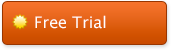 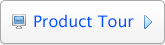 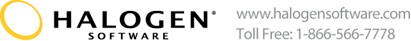 © 2012 Halogen Software Inc. All rights reserved. Halogen, Halogen eAppraisal, Halogen e360 Multirater, Halogen eLearning Manager, Halogen eSuccession, Halogen eCompensation, Halogen Job Description Builder, Halogen eRecruitment, Be Brilliant and the Halo design are trademarks or registered trademarks of Halogen Software Inc. in Canada, the United States and/or other countries. All other trademarks are used with permission and are the property of their respective owners.Rating (scale of 1-5)Summary statementRating 5 ExceptionalConsiders customers to be a priority, and works closely with them to identify and anticipate their needs. Maintains frequent communication with the customer to set realistic expectations. Consistently ensures that their needs and expectations are met.Rating 4Exceeds expectationsConsiders customers to be a priority, and listens to their needs. Is frequently able to anticipate their needs. Maintains communication with the customer to set realistic expectations. Strives to ensure that their needs and expectations are met.Rating 3Meets expectationsUsually makes customers a priority, and has been able to identify their needs. Attempts to set realistic expectations. Works toward meeting customers' needs and expectations.Rating 2Below expectationsHas difficulty anticipating and identifying customer needs, and is not always able to ensure that their needs are met. Must work more closely with customers.Rating 1Needs improvementUnable to anticipate and identify customer needs. Does not work closely with customers to ensure that their needs are met.RatingNuanceComment textRating 5 ExceptionalPositive{He/She} always communicates with customers to ensure that commitments have been fulfilled according to their specifications.Rating 5 ExceptionalNeutral{He/She} places a high level of importance on ensuring that commitments have been fulfilled according to the customer's specifications.Rating 5 ExceptionalNegative{He/She} always ensures that commitments have been fulfilled according to their specifications.Rating 4Exceeds expectationsPositive{He/She} often communicates with customers to ensure that commitments have been fulfilled according to their specifications.Rating 4Exceeds expectationsNeutral{He/She} ensures that commitments have been fulfilled according to the customer's specifications.Rating 4Exceeds expectationsNegative{He/She} attempts to ensure that commitments have beenfulfilled according to the customer's specifications.Rating 3Meets expectationsPositive{He/She} ensures that commitments have been fulfilled accordingto the customer's specifications.Rating 3Meets expectationsNeutral{He/She} attempts to ensure that commitments have been fulfilled according to the customer's specifications.Rating 3Meets expectationsNegative{He/She} is encouraged to communicate more regularly with customers, to ensure that commitments have been fulfilledaccording to their specifications.Rating 2Below expectationsPositive{He/She} should communicate more often with customers, toensure that commitments have been fulfilled according to their specifications.Rating 2Below expectationsNeutral{He/She} does not always ensure that commitments have beenfulfilled according to the customer's specifications.Rating 2Below expectationsNegative{He/She} rarely takes steps to ensure that commitments havebeen fulfilled according to the customer's specifications.Rating 1Needs improvementPositive{He/She} must communicate with customers to ensure that products and services commitments have been fulfilledaccording to their specifications.Rating 1Needs improvementNeutral{He/She} does not ensure that commitments have been fulfilled according to the customer's specifications.Rating 1Needs improvementNegative{He/She} does not demonstrate a concern for fulfillingcommitments according to the customer's specifications.